Собственникам и нанимателям помещений в многоквартирных домах:Московская область, г. Пушкино, мкр. Серебрянка, д. 17; мкр. Серебрянка, д. 19; мкр. Серебрянка, д. 20; мкр. Серебрянка, д. 29; мкр. Серебрянка, д. 30 В связи с заключением с 01.03.2023 г. договоров, содержащих положения о предоставлении коммунальных услуг по холодному водоснабжению и водоотведению, между МУП ЩМР «Межрайонный Щелковский Водоканал» и собственниками жилых помещений многоквартирных домах, начисление платы за холодное водоснабжение и водоотведение, начиная с 01 марта 2023 г., будет осуществлять ООО «МосОблЕИРЦ» на основании договора, заключенного Филиалом МУП «Межрайонный Щёлковский Водоканал».Прием обращений по вопросам начисления платы, прием показаний индивидуальных приборов учета, перерасчет размера платы, формирование, печать и доставку единых платежных документов, прием оплаты за холодное водоснабжение и водоотведение будет также осуществлять ООО «МосОблЕИРЦ». Собственникам необходимо передавать показания приборов учета холодной воды с 12 по 22 число текущего месяца в ООО «МосОблЕИРЦ». Оплату за оказанные услуги Вы можете производить любым удобным для Вас способом:Только за услуги Филиала (по квитанции ООО «МосОблЕИРЦ») следующими способами:1.1. В личном кабинете МУП «Межрайонный Щёлковский Водоканал» на сайте http://mr-vk.ru/cabinet/ или через мобильное приложение - Мобильный личный кабинет «Щёлковский Водоканал» скачав в AppStore или GooglePaly  .При регистрации необходимо ввести следующую информацию:- общий лицевой счет, указанный в квитанции ООО «МосОблЕИРЦ», - территорию, где расположен Филиал, - адрес из платежного документа ООО «МосОблЕИРЦ», - контактный телефон и адрес электронной почты.В личном кабинете отражается общая сумма, включающая в себя текущие начисления и задолженность (при ее наличии), по услугам, которые оказывает Филиал. Обновление информации в личном кабинете происходит ежемесячно не позднее 10 числа, следующего за расчетным.В кассе Филиала по адресу: г. Пушкино, ул. Учинская, д.16, наличными или картой.В Филиале по адресу: г. Пушкино, ул. Учинская, д.16, картой через терминал ПАО «Сбербанк» (зона ожидания приема на 1 этаже).По всем услугам в ООО «МосОблЕИРЦ», всеми возможными способами, предоставляемыми платежным агентом.В случае возникновения вопросов по начислению платы за холодное водоснабжение водоотведение необходимо обращаться в офис обслуживания ООО «МосОблЕИРЦ», расположенный по адресу: МО, г. Пушкино, ул. Тургенева, д. 13. Время работы: пн-пт: 8:00-18:00, телефоны: 8 (496) 245-15-99; 8 (499) 444-01-00, 8-495-374-51-61. В личном кабинете ООО «МосОблЕИРЦ» также можно ознакомится с информацией о начислениях и поступивших оплатах по Вашему лицевому счету.                           ФИЛИАЛ МУНИЦИПАЛЬНОГО УНИТАРНОГО ПРЕДПРИЯТИЯ ГОРОДСКОГО ОКРУГА ЩЕЛКОВО               «МЕЖРАЙОННЫЙ ЩЁЛКОВСКИЙ ВОДОКАНАЛ»-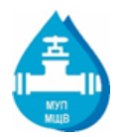    «ВОДОКАНАЛ ГОРОДСКОГО ОКРУГА ПУШКИНСКИЙ»             (ФИЛИАЛ МУП «МЩВ» - «ВОДОКАНАЛ ГОРОДСКОГО ОКРУГА ПУШКИНСКИЙ)